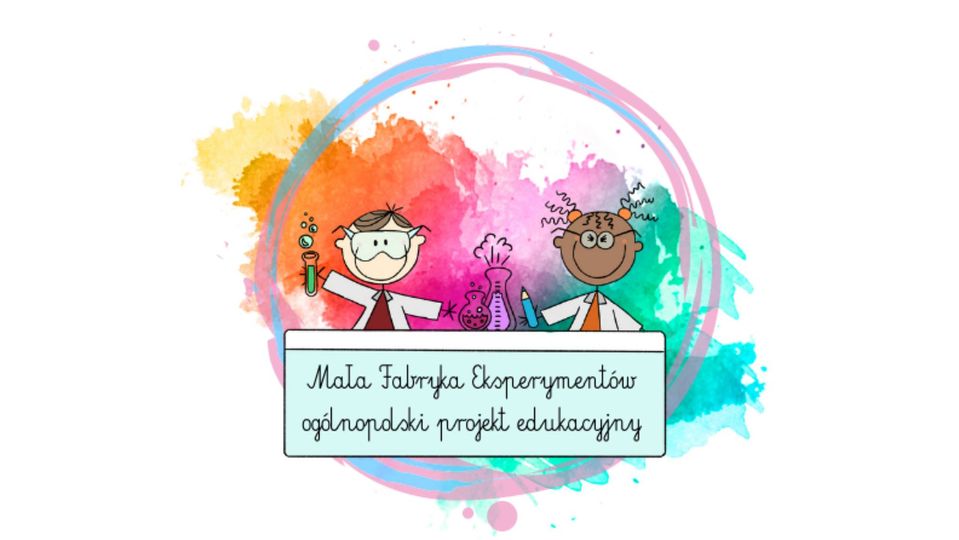 Nasze przedszkole bierze udział w ogólnopolskim projekcie MAŁA FABRYKA EKSPERYMENTÓW.I . DOBÓR TREŚCI W PROJEKCIE „MAŁA FABRYKA EKSPERYMENTÓW” ODPOWIADA ZAŁOŻENIOM PODSTAWY PROGRAMOWEJ.II.  OPIS PROJEKTUProjekt jest odpowiedzią na potrzeby dzieci w wieku przedszkolnym gdzie w nieszablonowy sposób ma zaspokoić naturalną ciekawość przedszkolaków, przyczyniając się do ich wielokierunkowego rozwoju. Chcemy wykorzystać naturalną ciekawość świata, dociekliwość i zainteresowanie wszystkim co otacza przedszkolaki do zgłębiania tajników fizyki, chemii, przyrody. Udział w projekcie pomoże rozwijać kreatywne myślenie, wyobraźnię, nauczy obserwacji i wyciągania wniosków, a przede wszystkim zachęci do czerpania radości płynącej z odkrywania nieznanych właściwości przedmiotów i zjawisk.Wszystkie eksperymenty są całkowicie bezpieczne przedszkolaki mogą wykonywać je samodzielnie (po udzieleniu przez nauczyciela wskazówek), ucząc się w ten sposób prowadzenia obserwacji oraz kształtując umiejętność myślenia przyczynowo skutkowego.
III. CELE PROJEKTU● Kształtowanie u dzieci aktywnej świadomości przyrodniczej i poglądu na świat.● Kształtowanie postaw proekologicznych w różnych sytuacjach.● Rozwijanie zainteresowań technicznych i przyrodniczych.● Stawianie i rozwiązywanie problemów, dostrzeganie związków między przyczyną a skutkiem.● Kształtowanie logicznego myślenia poprzez łączenie wiedzy teoretycznej  z praktyczną.● Poznanie zjawisk przyrodniczo –– fizycznych poprzez przeprowadzanie prostych doświadczeń.● Rozwijanie ciekawości poznawczej i skłonności do stawiania pytań wynikających z patrzenia na zjawiska mające miejsce w najbliższym środowisku.● Rozbudzanie i rozwijanie u dzieci pasji poznawania świata i okrywania rządzących nim reguł, poprzez doświadczenia, eksperymenty, pokazy, prowadzenie bezpośrednich obserwacji.● Wzbogacenie słownika dziecięcego o nowe pojęcia.● Budowanie więzi społecznych na płaszczyźnie grupy i przedszkola i rodziny.● Kształtowanie umiejętności przestrzegania zasad współdziałania przy pracy.● Podniesienie jakości pracy przedszkola w zakresie stosowania nowoczesnych metod zabawowych, twórczych z elementami doświadczania, obserwowania czy eksperymentowania.● Zapewnienie dzieciom lepszych szans edukacyjnych poprzez wspieranie ich ciekawości, aktywności i samodzielności.IV. TERMIN REALIZACJI Projekt będzie realizowany w terminie 1 października 2022 r. - 30 czerwca 2023 r.